Plan B för lokaler och känsliga beroendenExempel på när mallen kan användas: Lokaler som inte går att använda, avbrott av känsliga beroenden, extrema väderförhållanden. Exempel på kategori: Lokaler, vatten, el, värme, avfallshantering, transporter, blöjor.Återgång till ordinarie verksamhet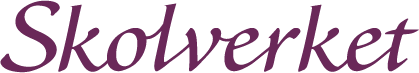 KategoriHur länge klarar ni er utan?Hur gör ni?Vem ansvarar?Markera när det är klartLokalerKlarar oss inte utanTa kontakt med fastighetsägare och huvudman. Se över möjligheterna att omfördela elever på andra fastigheter/enheter.RektorVatten60 minuterTa kontakt med fastighetsägare/vattenleverantör. Plocka fram material för att vattenbristen (vattendunkar, våtservetter med mera). Beroende på omfattning och hur länge avbrottet väntas pågå se över möjligheterna att omfördela elever på andra fastigheter/enheter.RektorKategoriHur återgår ni till ordinarie verksamhet?Vem ansvarar?Markera när det är klartLokalerBeroende på omfattning och händelse varierar återgångsrutinen för lokalerna – rektor beslutar i samråd med fastighetsägare om återgångsrutin.RektorVattenUtvärdera hur verksamheten klarade att vara utan vatten för att ha bättre förberedelse inför kommande händelser. Förbered eventuella material inför kommande händelser (vattendunkar, våtservetter med mera)Rektor